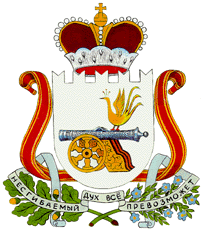 СОВЕТ ДЕПУТАТОВ  НОВОСЕЛЬСКОГО СЕЛЬСКОГО ПОСЕЛЕНИЯ                                     СМОЛЕНСКОГО РАЙОНА СМОЛЕНСКОЙ ОБЛАСТИ                                             РЕШЕНИЕот 04.12.2015                                                                                       № 18О назначении публичных слушаний попроекту бюджета АдминистрацииНовосельского сельского поселенияСмоленского района Смоленской области на 2016 год.             Руководствуясь статьей 28 федерального закона от 06.10.2003 года №131-ФЗ «Об общих принципах организации местного самоуправления в Российской Федерации», Уставом муниципального образования Новосельского сельского поселения Смоленского района Смоленской области, Совет депутатов муниципального образования Новосельского сельского поселения Смоленского района Смоленской области РЕШИЛ: Принять за основу проект решения Совета депутатов муниципального образованияНовосельского сельского поселения Смоленского района Смоленской области «Опроекте бюджета Администрации Новосельского сельского поселения Смоленскогорайона Смоленской области на 2016 год».  Данное  решение вынести на публичные слушания Совета депутатов муниципальногообразования Новосельского сельского поселения Смоленского района Смоленскойобласти. Назначить публичные слушания на 18 декабря 2015 года в 15.00 по адресу:д.Новосельский д.70.Данное решение вступает в силу со дня его опубликования в газете «Сельская правда».Глава муниципального образованияНовосельского сельского поселенияСмоленского района Смоленской области                                                    И.П.Андреюшкин